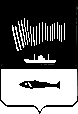 АДМИНИСТРАЦИЯ  ГОРОДА  МУРМАНСКАП О С Т А Н О В Л Е Н И Е 19.12.2017                                                                                                          № 4021О внесении изменений в постановление администрации города Мурманска от 30.09.2014 № 3181 «О комиссии по рассмотрению заявлений и принятию решений о включении молодых и многодетных семей в списки получателей социальной выплаты» (в ред. постановлений от 26.02.2015                    № 495, от 17.08.2015 № 2232, от 10.11.2015 № 3109, от 15.04.2016 № 972,                  от 30.01.2017 № 197, от 05.04.2017 № 934, от 09.11.2017 № 3581)В соответствии с Федеральными законами от 06.10.2003 № 131-ФЗ                          «Об общих принципах организации местного самоуправления в Российской Федерации», постановлением Правительства Мурманской области от 30.09.2013 № 571-ПП «О государственной программе Мурманской области «Обеспечение комфортной среды проживания населения региона», Уставом муниципального образования город Мурманск, подпрограммой «Обеспечение жильем молодых и многодетных семей города Мурманска» на 2018 – 2024 годы муниципальной программы города Мурманска «Управление имуществом и жилищная политика» на 2018 – 2024 годы, утвержденной постановлением администрации города Мурманска от 13.11.2017 № 3610, п о с т а н о в л я ю:1. Внести в постановление администрации города Мурманска                          от 30.09.2014 № 3181 «О комиссии по рассмотрению заявлений и принятию решений о включении молодых и многодетных семей в списки получателей социальной выплаты» (в ред. постановлений от 26.02.2015 № 495, от 17.08.2015 № 2232, от 10.11.2015  № 3109, от 15.04.2016 № 972, от 30.01.2017 № 197                     от 05.04.2017 № 934, от 09.11.2017 № 3581)  (далее – постановление) следующие изменения:- в преамбуле постановления слова «на 2014-2019 годы» заменить словами «на 2018-2024 годы», слова «от 12.11.2013 № 3239» заменить словами                     «от 13.11.2017 № 3610».2. Внести в приложение к постановлению следующие изменения:2.1. В подпункте 1.1 слова «от 12.11.2013 № 3239» заменить словами                          «от 13.11.2017 № 3610».2.2. По тексту приложения слова «на 2014-2019 годы» заменить словами «на 2018-2024 годы».3. Отделу информационно-технического обеспечения и защиты информации администрации города Мурманска (Кузьмин А.Н.) разместить настоящее постановление на официальном сайте администрации города Мурманска в сети Интернет.4. Редакции газеты «Вечерний Мурманск» (Хабаров В.А.) опубликовать настоящее постановление.5. Настоящее постановление вступает в силу со дня официального опубликования.6. Контроль за выполнением настоящего постановления возложить на заместителя главы администрации города Мурманска Кириллова В.Б.Временно исполняющий полномочия главы администрации города Мурманска                                 А.Г. Лыженков